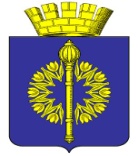 Отдел  по образованию, опеке и попечительству   Администрации городского округа  г. Фролово Волгоградской области403540 г. Фролово Волгоградской области, ул. Революционная, 12  телефон: (8-844-65 ) 2-35-64 E – mail: edu_frol_city@volganet.ru ИНН 3439004085	КПП 343901001	ОГРН 1023405574500р/с 40204810700000000044 в ГРКЦ ГУ Банка России по Волгоградской области Уважаемая Светлана Дмитриевна!Отдел по образованию, опеке и попечительству Администрации городского округа город Фролово в ответ на запрос Фроловской межрайонной прокуратуры от 28.12.2020г. № 21-41-2020 об исполнении законодательства об образовании, сообщает следующее:1. В общеобразовательных учреждениях городского округа город Фролово: -разработаны локальные акты, регламентирующие использование обучающимися, их родителями и педагогическими работниками мобильной связи: приказы, положения, правила поведения обучающихся, правила использования средств мобильной связи, правила внутреннего распорядка учащихся;-определены должностные лица, организующие выполнение мероприятий с обучающимися и их родителями по выработке культуры безопасной эксплуатации устройств мобильной связи, профилактике неблагоприятных для здоровья и обучения детей эффектов.2. Фактическая реализация установленных правил использования устройств мобильной связи в городских школах осуществляется в соответствии с методическими рекомендациями об использовании устройств мобильной связи в общеобразовательных организациях (утв. Федеральной службой по надзору в сфере защиты прав потребителей и благополучия человека и Федеральной службой по надзору в сфере образования и науки от 14 августа 2019 г. №№ МР 2.4.0150-19/01-230/13-01).Проводится регулярная информационно-просветительская и разъяснительная работа с педагогическими работниками, родителями (законными представителями) и обучающимися.Разработаны памятки для обучающихся, родителей и педагогических работников по профилактике неблагоприятных для здоровья и обучения детей эффектов от воздействия устройств мобильной связи («Правила безопасности в цифровой среде»),  памятки «Правила использования мобильного устройства в школе». Памятки вручаются на  бумажном носителе, размещаются в учебных кабинетах, на информационных  стендах, на официальных сайтах образовательных учреждений,  распространяются через мессенджеры.Проводятся: -классные часы  в 1 -11 классах «Использование устройств мобильной связи в школе»;-родительские собрания ("Дети и мобильный телефон..." (5 – 8 классы);-совещания с классными руководителями «Выполнение методических рекомендаций об использовании устройств мобильной связи в ОО».Организуются методические занятия для педагогических работников (в том числе, на сайте «Единый урок»).Вопросы формирования знаний и навыков по соблюдению правил безопасности в современной цифровой среде включены в метапредметные результаты основных образовательных программ школы (информатика, ОБЖ, биология, физика).Вопросы об ограничении использования мобильных устройств связи рассматриваются на заседаниях общешкольных родительских комитетов, а также педагогическими работниками на педагогических советах.Психологи, классные руководители проводят беседы с учащимися 9-11х классов («Моя личная безопасность в информационной среде», «Влияние мобильных телефонов на психическое здоровье: реальная угроза или очередной миф?» и др.)Информирование родителей об ответственности за сохранность личных устройств мобильной связи в общеобразовательной организации осуществляется через родительские чаты, учащихся - на первом классном часе в начале учебного года и в течение года по необходимости.Организуются:-занятия по ОБЖ «Вред и польза сотовых телефонов»;-классные часы: «Мобильный телефон: вред или польза?» (3- 6 классы); «Формирование зависимости от устройств мобильной связи» (7- 9 классы); «Кибербезопасность сегодня – это актуально» (10 -11 классы);- «Уроки Доброты», направленные на воспитание культуры использования устройств мобильной связи у всех участников образовательного процесса.Разработаны методические рекомендации для классных руководителей «Активизация отдыха детей на переменах», Программа «Подвижные перемены»; для детей - памятки «Интересно вместе», «Игры без телефона».3. Жалоб и обращений родителей (законных представителей) в адрес Отдела по образованию, опеке и попечительству городского округа город Фролово по вопросам запрета (ограничения) использования устройств мобильной связи в образовательных учреждениях городского округа город Фролово в 2019-2020 учебном году не поступало.И.о.начальника                                                                         М.А.ЕтерсковаШапошникова Светлана Александровна8(84465)2-35-74от   11.01.2021     № 3На № 21-41-2020 от 28.12.2020 г.Заместителю Фроловского межрайонного прокурорасоветнику юстицииС.Д.Симоновой 